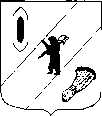 АДМИНИСТРАЦИЯ ГАВРИЛОВ-ЯМСКОГОМУНИЦИПАЛЬНОГО  РАЙОНАПОСТАНОВЛЕНИЕ11.03.2021   № 219                       О внесении изменений в постановлениеАдминистрации муниципального районаот 04.05.2017 № 444В соответствии с Законом Ярославской области от 06.12.2012 №58-з «Об административных комиссиях в Ярославской области», Законом Ярославской области от 16.12.2009 №70-з «О наделении органов местного самоуправления государственными полномочиями Ярославской области», руководствуясь ст.26 Устава Гаврилов-Ямского муниципального района Ярославской области,АДМИНИСТРАЦИЯ МУНИЦИПАЛЬНОГО РАЙОНА ПОСТАНОВЛЯЕТ:Внести в постановление Администрации Гаврилов-Ямского муниципального района от 04.05.2017 № 444 «Об административной комиссии»  следующее изменение, в  приложении слово «Трофимова» заменить словом «Садовникова». Контроль за исполнением постановления возложить на первого заместителя Главы Администрации муниципального района Забаева А.А.Постановление опубликовать в районной массовой газете «Гаврилов-Ямский вестник» и разместить на официальном сайте Администрации муниципального района в сети Интернет.Постановление вступает в силу с момента официального опубликования. Глава Администрациимуниципального района					  	        А.А. Комаров